О признании утратившими силу некоторых постановлений администрации Игорварского сельского поселения Цивильского района Чувашской Республики  В целях приведения нормативно-правовых актов Игорварского сельского поселения в соответствие с действующим законодательством, руководствуясь Федеральным законом  от 06.10.2003 г. №131-ФЗ «Об общих принципах организации местного самоуправления в Российской Федерации», администрация Игорварского сельского поселения      ПОСТАНОВЛЯЕТ:1. Признать утратившими силу постановления администрации Игорварского сельского поселения Цивильского района Чувашской Республики: - от 25.04.2017 №25 «Об утверждении Порядка формирования и ведения реестра источников доходов бюджета Игорварского сельского поселения Цивильского района Чувашской Республики»; - от 15.05.2017 №28 «Об утверждении Методики прогнозирования поступлений неналоговых доходов в бюджет Игорварского сельского поселения Цивильского района Чувашской Республики»; - от 25.10.2019 №53 «Об утверждении Порядка формирования перечня налоговых расходов Игорварского сельского поселения Цивильского района Чувашской Республики»;- от 27.11.2019 №73 «Об утверждении Порядка оценки налоговых расходов Игорварского  сельского поселения  Цивильского района Чувашской Республики»;- от 15.11.2021 №90 «Об утверждении  перечня главных администраторов доходов бюджета Игорварского сельского поселения Цивильского района Чувашской Республики»;  - от 15.11.2021 №91 «Об утверждении   перечня главных администраторов источников финансирования дефицита бюджета Игорварского сельского  поселения Цивильского района Чувашской Республики».2.  Настоящее постановление  вступает в силу после его официального опубликования (обнародования)  и распространяется на правоотношения, возникающие  с 01 января 2023 года.Глава администрации Игорварского сельского поселения                               В.А.ФедоровЧĂВАШ РЕСПУБЛИКИÇĔРПУ РАЙОНĚ 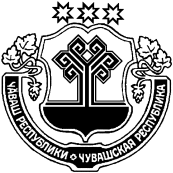 ЧУВАШСКАЯ РЕСПУБЛИКАЦИВИЛЬСКИЙ РАЙОН  ЙĔКĔРВАР ЯЛ ПОСЕЛЕНИЙĚН АДМИНИСТРАЦИЙĚЙЫШĂНУ2022ç.чÿк уйăхĕн  29-мĕшĕ    56№Йĕкĕрвар ялěАДМИНИСТРАЦИЯ ИГОРВАРСКОГО СЕЛЬСКОГО ПОСЕЛЕНИЯПОСТАНОВЛЕНИЕ  29 ноября 2022г.   №56село Игорвары